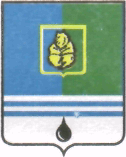 ПОСТАНОВЛЕНИЕАДМИНИСТРАЦИИ  ГОРОДА  КОГАЛЫМАХанты-Мансийского автономного округа - ЮгрыОт «13»  ноября  2015 г.                                                             №3313О внесении изменений в постановление Главы города Когалымаот 19.05.2011 №1141В соответствии с Федеральными законами от 06.10.2003 №131-ФЗ            «Об общих принципах организации местного самоуправления в Российской Федерации», от 21.12.1994 №68-ФЗ «О защите населения и территорий от чрезвычайных ситуаций природного и техногенного характера», постановлением Правительства Российской Федерации от 30.12.2003 №794 «О единой государственной системе предупреждения и ликвидации чрезвычайных ситуаций», законом Ханты-Мансийского автономного      округа - Югры» от 16.10.2007 №135-оз «О защите населения и территорий Ханты-Мансийского автономного округа - Югры от чрезвычайных ситуаций межмуниципального и регионального характера», постановлением Правительства Ханты-Мансийского автономного округа - Югры от 17.04.2006 №78-п «О территориальной подсистеме Ханты-Мансийского автономного округа - Югры единой государственной системы предупреждения и ликвидации чрезвычайных ситуаций»:1. В постановление Главы города Когалыма от 19.05.2011 №1141         «О Когалымском городском звене территориальной подсистемы                  Ханты-Мансийского автономного округа – Югры единой государственной системы предупреждения и ликвидации чрезвычайных ситуаций»            (далее – постановление) внести следующие изменения:1.1. В приложении 1 постановления внести следующие изменения:1.1.1. Подпункт 28 (1) изложить в новой редакции:«28 (1). При введении режима чрезвычайной ситуации в зависимости от последствий чрезвычайной ситуации, привлекаемых для предупреждения и ликвидации чрезвычайной ситуации сил и средств территориальной подсистемы Ханты-Мансийского автономного округа - Югры единой государственной системы предупреждения и ликвидации чрезвычайных ситуаций, классификации чрезвычайных ситуаций и характера развития чрезвычайной ситуации, а так же от других факторов, влияющих на безопасность жизнедеятельности населения и требующих принятия дополнительных мер по защите населения и территорий от чрезвычайных ситуаций, в соответствии с пунктом 8 статьи 4.1 Федерального закона           «О защите населения и территорий от чрезвычайных ситуаций природного и техногенного характера» устанавливается один из следующих уровней реагирования (далее – уровень реагирования):- объектовый уровень реагирования - решением руководителя предприятия или организации при ликвидации чрезвычайной ситуации силами и средствами организации, оказавшейся в зоне чрезвычайной ситуации, если зона чрезвычайной ситуации находится в пределах территории данного предприятия или организации;- местный уровень реагирования - решением Главы города Когалыма при ликвидации чрезвычайной ситуации силами и средствами организаций и органов местного самоуправления, оказавшихся в зоне чрезвычайной ситуации, если зона чрезвычайной ситуации находится в пределах территории города Когалыма.»;1.1.2. В подпункте 28 (2) слова «пунктом 3 статьи 4.1» заменить словами «пунктом 8 статьи 4.1»;1.1.3. В подпункте 28 (3) слова «пунктом 3 статьи 4.1» заменить словами «пунктом 8 статьи 4.1»;1.2. В приложении 2 постановления внести следующие изменения:1.2.1. В пункте 2 слова «Отдела Министерства внутренних дел по городу Когалыму» заменить словами «Отдела Министерства внутренних дел Российской Федерации по городу Когалыму»;1.2.2. Абзац четвертый пункта 3 признать утратившим силу;1.2.3. В шестом абзаце пункта 3 слова «Открытое акционерное общество «Междугородная и международная электрическая связь «Ростелеком» макрорегионального филиала «Урал» Ханты-Мансийский филиал Нижневартовский районный узел связи Когалымский цех комплексного технического обслуживания связи» заменить словами «Линейно-технический цех города Когалыма Нижневартовского районного узла связи Ханты-Мансийского филиала макрорегионального филиала «Урал» публичного акционерного общества «Ростелеком»;1.2.4. В пункте 4 слова «Муниципальное бюджетное лечебно-профилактическое учреждение «Когалымская городская больница» заменить словами «Бюджетное учреждение Ханты-Мансийского автономного         круга – Югры «Когалымская городская больница» (по согласованию)»; 1.3. В приложение 3 постановления внести следующее изменение:1.3.1. Пункт 1 изложить в следующей редакции:«1. Отдел по связям с общественностью и социальным вопросам Администрации города Когалыма:- организация взаимодействия по вопросам оказания социальной, медицинской и психологической помощи населению, пострадавшему в результате чрезвычайных ситуаций природного и техногенного характера.».2. Отделу по делам гражданской обороны и чрезвычайным ситуациям Администрации города Когалыма (В.М.Пантелеев) направить в юридическое управление Администрации города Когалыма текст постановления, его реквизиты, сведения об источнике официального опубликования в порядке и сроки, предусмотренные распоряжением Администрации города Когалыма от 19.06.2013 №149-р «О мерах по формированию регистра муниципальных нормативных правовых актов Ханты-Мансийского автономного            округа – Югры» для дальнейшего направления в Управление государственной регистрации нормативных правовых актов Аппарата Губернатора Ханты-Мансийского автономного округа – Югры.3. Опубликовать настоящее постановление в газете «Когалымский вестник» и разместить на официальном сайте Администрации города Когалыма в сети «Интернет» (www.admkogalym.ru).4. Контроль за выполнением постановления возложить на заместителя главы города Когалыма С.В.Подивилова.Глава города Когалыма						Н.Н.ПальчиковСогласовано:заместитель главы г.Когалыма				С.В.Подивиловначальника ЮУ						А.В.Косолаповначальник ОО ЮУ						Д.А.Дидурначальник отдела по СОиСВ					А.А.Анищенкои.о. начальника отдела по делам ГОиЧС			Е.А.МещеряковПодготовлено:спец.-эксперт отдела по делам ГОиЧС			К.И.ЖивоглядовРазослать: Подивилов С.В., Черных Т.И., Мартынова О.В., Ращупкин П.А., КУМИ, ЮУ, отдел ГО и ЧС, отдел по СОиСВ, ОМВД России по г.Когалыму, МКУ «Коммунспецавтотехника», ЛТЦ г. Когалыма Нижневартовского РУС Ханты-Мансийского филиала МФ «Урал» ПАО «Ростелеком, БУ ХМАО «КГБ», МКУ «ЕДДС», прокуратура, УОДОМС, газета «Когалымский вестник», Сабуров.